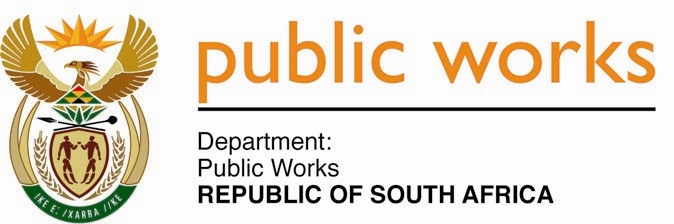 MINISTRY PUBLIC WORKSREPUBLIC OF SOUTH AFRICA Department of Public Works l Central Government Offices l 256 Madiba Street l Pretoria l Contact: +27 (0)12 406 2034 l +27 (0)12 406 1224Private Bag X9155 l CAPE TOWN, 8001 l RSA 4th Floor Parliament Building l 120 Plain Street l CAPE TOWN l Tel: +27 21 468 6900 Fax: +27 21 462 4592 www.publicworks.gov.za NATIONAL ASSEMBLYWRITTEN REPLYQUESTION NUMBER:					        	2520 [NW2807E]INTERNAL QUESTION PAPER NO.:				No. 28 of 2018DATE OF PUBLICATION:					        	31 AUGUST 2018DATE OF REPLY:						           01 OCTOBER 2018 2520.	Dr M J Figg (DA) asked the Minister of Public Works:(a) What amount did his department spend on operating leases for properties located in foreign territories (i)	in each of the past five financial years and (ii)	since 1 April 2018, (b) where is each property located, (c) what is the purpose of leasing each property and (d) from whom was each property leased?								   NW2807E__________________________________________________________________________The Minister of Public WorksREPLY:The Department of Public Works is not leasing any properties abroad.  The function of providing accommodation for Government use in foreign territories was allocated to the then Department of Foreign Affairs in 1999, today known as the Department of International Relations and Cooperation (DIRCO).It is recommended that the question be directed to DIRCO for an accurate and comprehensive response in this regard.  (a), (b), (c) and (d) Fall away.